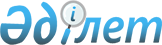 О внесении изменений и дополнений в решение Меркенского районного маслихата от 31 декабря 2021 года №21-2 "О бюджете сельских округов Меркенского района на 2022-2024 годы"Решение Меркенского районного маслихата Жамбылской области от 15 июля 2022 года № 29-2
      В соответствии со статьей 109-1 Бюджетного кодекса Республики Казахстан от 4 декабря 2008 года, статьей 6 Закона Республики Казахстан от 23 января 2001 года "О местном государственном управлении и самоуправлении в Республике Казахстан" и на основании решения районного маслихата от 08 июля 2022 года №28-2 "О внесении изменений в решение Меркенского районного маслихата от 24 декабря 2021 года №19-3 "О районном бюджете на 2022-2024 годы" районный маслихат РЕШИЛ:
      1. Внести в решение районного маслихата "О бюджете сельских округов Меркенского района на 2022-2024 годы" от 31 декабря 2021 года №21-2 следующие изменения и дополнения:
      "1-1. Утвердить бюджет Актоганского сельского округа на 2022-2024 годы согласно приложению 1 соответственно, в том числе на 2022 год в следующих объемах:
      доходы –61971 тысяч тенге, в том числе:
      налоговые поступления -5510 тысяч тенге;
      неналоговые поступления –50 тысяч тенге;
      поступления от продажи основного капитала –0 тысяч тенге;
      поступления трансфертов –56411 тысяч тенге;
      затраты –63152 тысяч тенге;
      чистое бюджетное кредитование –0 тысяч тенге;
      бюджетные кредиты – 0 тысяч тенге;
      погашение бюджетных кредитов –0 тысяч тенге;
      сальдо по операциям с финансовыми активами –0 тысяч тенге;
      приобретение финансовых активов – 0 тысяч тенге;
      поступление от продажи финансовых активов государства – 0 тысяч тенге;
      дефицит бюджета (профицит) – - 1181 тысяч тенге;
      финансирование дефицита бюджета (использование профицита) – 1181 тысяч тенге;
      поступление займов -0 тысяч тенге;
      погашение займов -0 тысяч тенге;
      используемые остатки бюджетных средств -1181 тысяч тенге.
      "1-2. Утвердить бюджет Жамбылского сельского округа на 2022-2024 годы согласно приложению 2 соответственно, в том числе на 2022 год в следующих объемах:
      доходы – 95826 тысяч тенге, в том числе:
      налоговые поступления – 31370 тысяч тенге;
      неналоговые поступления –110 тысяч тенге;
      поступления от продажи основного капитала –0 тысяч тенге;
      поступления трансфертов –64346 тысяч тенге;
      затраты –99655 тысяч тенге;
      чистое бюджетное кредитование –0 тысяч тенге;
      бюджетные кредиты – 0 тысяч тенге;
      погашение бюджетных кредитов –0 тысяч тенге;
      сальдо по операциям с финансовыми активами –0 тысяч тенге;
      приобретение финансовых активов – 0 тысяч тенге;
      поступление от продажи финансовых активов государства – 0 тысяч тенге;
      дефицит бюджета (профицит) – - 3829 тысяч тенге;
      финансирование дефицита бюджета (использование профицита) – 3829 тысяч тенге;
      поступление займов -0 тысяч тенге;
      погашение займов -0 тысяч тенге;
      используемые остатки бюджетных средств -3829 тысяч тенге.
      1-3. Утвердить бюджет Меркенского сельского округа на 2022-2024 годы согласно приложению 3 соответственно, в том числе на 2022 год в следующих объемах:
      доходы -212948 тысяч тенге, в том числе:
      налоговые поступления –96050 тысяч тенге;
      неналоговые поступления –480 тысяч тенге;
      поступления от продажи основного капитала –0 тысяч тенге;
      поступления трансфертов –116418 тысяч тенге;
      затраты –242126 тысяч тенге;
      чистое бюджетное кредитование –0 тысяч тенге;
      бюджетные кредиты – 0 тысяч тенге;
      погашение бюджетных кредитов –0 тысяч тенге;
      сальдо по операциям с финансовыми активами –0 тысяч тенге;
      приобретение финансовых активов – 0 тысяч тенге;
      поступление от продажи финансовых активов государства – 0 тысяч тенге;
      дефицит бюджета (профицит) – - 29178 тысяч тенге;
      финансирование дефицита бюджета (использование профицита) – 29178 тысяч тенге;
      поступление займов -0 тысяч тенге;
      погашение займов -0 тысяч тенге;
      используемые остатки бюджетных средств -29178 тысяч тенге.
      1-4. Утвердить бюджет Сарымолдаевского сельского округа на 2022-2024 годы согласно приложению 4 соответственно, в том числе на 2022 год в следующих объемах:
      доходы -84491 тысяч тенге, в том числе:
      налоговые поступления – 51337 тысяч тенге;
      неналоговые поступления –200 тысяч тенге;
      поступления от продажи основного капитала –0 тысяч тенге;
      поступления трансфертов –32954 тысяч тенге;
      затраты –101857 тысяч тенге;
      чистое бюджетное кредитование –0 тысяч тенге;
      бюджетные кредиты – 0 тысяч тенге;
      погашение бюджетных кредитов –0 тысяч тенге;
      сальдо по операциям с финансовыми активами –0 тысяч тенге;
      приобретение финансовых активов – 0 тысяч тенге;
      поступление от продажи финансовых активов государства – 0 тысяч тенге;
      дефицит бюджета (профицит) – - 17366 тысяч тенге; 
      финансирование дефицита бюджета (использование профицита) – 17366 тысяч тенге;
      поступление займов -0 тысяч тенге;
      погашение займов -0 тысяч тенге;
      используемые остатки бюджетных средств -17366 тысяч тенге.
      1-5. Утвердить бюджет Ойталского сельского округа на 2022-2024 годы
      согласно приложению 5 соответственно, в том числе на 2022 год в следующих объемах:
      доходы -163967 тысяч тенге, в том числе:
      налоговые поступления – 25334 тысяч тенге;
      неналоговые поступления –100 тысяч тенге;
      поступления от продажи основного капитала –0 тысяч тенге;
      поступления трансфертов –138533 тысяч тенге;
      затраты – 167511 тысяч тенге;
       чистое бюджетное кредитование –0 тысяч тенге;
      бюджетные кредиты – 0 тысяч тенге;
      погашение бюджетных кредитов –0 тысяч тенге;
      сальдо по операциям с финансовыми активами –0 тысяч тенге;
      приобретение финансовых активов – 0 тысяч тенге;
      поступление от продажи финансовых активов государства – 0 тысяч тенге;
      дефицит бюджета (профицит) – - 3544 тысяч тенге;
      финансирование дефицита бюджета (использование профицита) – 3544 тысяч тенге;
      поступление займов -0 тысяч тенге;
      погашение займов -0 тысяч тенге;
      используемые остатки бюджетных средств -3544 тысяч тенге.
      1-6. Утвердить бюджет Т.Рыскуловского сельского округа на 2022-2024 годы согласно приложению 6 соответственно, в том числе на 2022 год в следующих объемах:
      доходы -213933 тысяч тенге, в том числе:
      налоговые поступления – 7200 тысяч тенге;
      неналоговые поступления –100 тысяч тенге;
      поступления от продажи основного капитала –0 тысяч тенге;
      поступления трансфертов –206633 тысяч тенге;
      затраты –218103 тысяч тенге;
      чистое бюджетное кредитование –0 тысяч тенге;
      бюджетные кредиты – 0 тысяч тенге;
      погашение бюджетных кредитов –0 тысяч тенге;
      сальдо по операциям с финансовыми активами –0 тысяч тенге;
      приобретение финансовых активов – 0 тысяч тенге;
      поступление от продажи финансовых активов государства – 0 тысяч тенге;
      дефицит бюджета (профицит) – - 4170 тысяч тенге;
      финансирование дефицита бюджета (использование профицита) – 4170 тысяч тенге;
      поступление займов -0 тысяч тенге;
      погашение займов -0 тысяч тенге;
      используемые остатки бюджетных средств -4170 тысяч тенге.
      1-7. Утвердить бюджет Таттинского сельского округа на 2022-2024 годы согласно приложению 7 соответственно, в том числе на 2022 год в следующих объемах:
      доходы -86435 тысяч тенге, в том числе:
      налоговые поступления –4010 тысяч тенге;
      неналоговые поступления –50 тысяч тенге;
      поступления от продажи основного капитала –0 тысяч тенге;
      поступления трансфертов –82375 тысяч тенге;
      затраты –87202 тысяч тенге;
      чистое бюджетное кредитование –0 тысяч тенге;
      бюджетные кредиты – 0 тысяч тенге;
      погашение бюджетных кредитов –0 тысяч тенге;
      сальдо по операциям с финансовыми активами –0 тысяч тенге;
      приобретение финансовых активов – 0 тысяч тенге;
      поступление от продажи финансовых активов государства – 0 тысяч тенге;
      дефицит бюджета (профицит) – - 767 тысяч тенге;
      финансирование дефицита бюджета (использование профицита) – 767 тысяч тенге;
      поступление займов -0 тысяч тенге;
      погашение займов -0 тысяч тенге;
      используемые остатки бюджетных средств –767тысяч тенге.
      1-8. Утвердить бюджет Акаральского сельского округа на 2022-2024 годы согласно приложению 8 соответственно, в том числе на 2022 год в следующих объемах:
      доходы -104309 тысяч тенге, в том числе:
      налоговые поступления –4850 тысяч тенге;
      неналоговые поступления –50 тысяч тенге;
      поступления от продажи основного капитала –0 тысяч тенге;
      поступления трансфертов –99409 тысяч тенге;
      затраты – 105892 тысяч тенге;
      чистое бюджетное кредитование –0 тысяч тенге;
      бюджетные кредиты – 0 тысяч тенге;
      погашение бюджетных кредитов –0 тысяч тенге;
      сальдо по операциям с финансовыми активами –0 тысяч тенге;
      приобретение финансовых активов – 0 тысяч тенге;
      поступление от продажи финансовых активов государства – 0 тысяч тенге;
      дефицит бюджета (профицит) – - 1583 тысяч тенге;
      финансирование дефицита бюджета (использование профицита) – 1583 тысяч тенге;
      поступление займов -0 тысяч тенге;
      погашение займов -0 тысяч тенге;
      используемые остатки бюджетных средств -1583 тысяч тенге.
      1-9. Утвердить бюджет Суратского сельского округа на 2022-2024 годы
      согласно приложению 9 соответственно, в том числе на 2022 год в следующих объемах:
      доходы -49871 тысяч тенге, в том числе:
      налоговые поступления – 3650 тысяч тенге;
      неналоговые поступления –30 тысяч тенге;
      поступления от продажи основного капитала –0 тысяч тенге;
      поступления трансфертов –46191 тысяч тенге;
      затраты –51678 тысяч тенге;
      чистое бюджетное кредитование –0 тысяч тенге;
      бюджетные кредиты – 0 тысяч тенге;
      погашение бюджетных кредитов –0 тысяч тенге;
      сальдо по операциям с финансовыми активами –0 тысяч тенге;
      приобретение финансовых активов – 0 тысяч тенге;
      поступление от продажи финансовых активов государства – 0 тысяч тенге;
      дефицит бюджета (профицит) – - 1807 тысяч тенге;
      финансирование дефицита бюджета (использование профицита) – 1807 тысяч тенге;
      поступление займов -0 тысяч тенге;
      погашение займов -0 тысяч тенге;
      используемые остатки бюджетных средств -1807 тысяч тенге. 
      1-10. Утвердить бюджет Жанатоганского сельского округа на 2022-2024 годы согласно приложению 10 соответственно, в том числе на 2022 год в следующих объемах:
      доходы -54113 тысяч тенге, в том числе:
      налоговые поступления –5950 тысяч тенге;
      неналоговые поступления –50 тысяч тенге;
      поступления от продажи основного капитала –0 тысяч тенге;
      поступления трансфертов –48113 тысяч тенге;
      затраты –55881 тысяч тенге;
      чистое бюджетное кредитование –0 тысяч тенге;
      бюджетные кредиты – 0 тысяч тенге;
      погашение бюджетных кредитов –0 тысяч тенге;
      сальдо по операциям с финансовыми активами –0 тысяч тенге;
      приобретение финансовых активов – 0 тысяч тенге;
      поступление от продажи финансовых активов государства – 0 тысяч тенге;
      дефицит бюджета (профицит) – - 1768 тысяч тенге;
      финансирование дефицита бюджета (использование профицита) – 1768 тысяч тенге;
      поступление займов -0 тысяч тенге;
      погашение займов -0 тысяч тенге;
      используемые остатки бюджетных средств -1768 тысяч тенге. 
      1-11. Утвердить бюджет Андас батырского сельского округа на 2022-2024 годы согласно приложению 11 соответственно, в том числе на 2022 год в следующих объемах:
      доходы -57188 тысяч тенге, в том числе:
      налоговые поступления –18100 тысяч тенге;
      неналоговые поступления –100 тысяч тенге;
      поступления от продажи основного капитала –0 тысяч тенге;
      поступления трансфертов –38988 тысяч тенге;
      затраты – 58978 тысяч тенге;
       чистое бюджетное кредитование –0 тысяч тенге;
      бюджетные кредиты – 0 тысяч тенге;
      погашение бюджетных кредитов –0 тысяч тенге;
      дефицит бюджета (профицит) – - 1790 тысяч тенге;
      финансирование дефицита бюджета (использование профицита) – 1790 тысяч тенге;
      поступление займов -0 тысяч тенге;
      погашение займов -0 тысяч тенге;
      используемые остатки бюджетных средств -1790 тысяч тенге.
      1-12. Утвердить бюджет Кенесского сельского округа на 2022-2024 годы согласно приложению 12 соответственно, в том числе на 2022 год в следующих объемах:
      доходы -91706 тысяч тенге, в том числе:
      налоговые поступления –3800 тысяч тенге;
      неналоговые поступления –30 тысяч тенге;
      поступления от продажи основного капитала –0 тысяч тенге;
      поступления трансфертов –87876 тысяч тенге;
      затраты - 92607 тысяч тенге;
      чистое бюджетное кредитование –0 тысяч тенге;
      бюджетные кредиты – 0 тысяч тенге;
      погашение бюджетных кредитов –0 тысяч тенге;
      дефицит бюджета (профицит) – - 901 тысяч тенге;
      финансирование дефицита бюджета (использование профицита) – 901 тысяч тенге;
      поступление займов -0 тысяч тенге;
      погашение займов -0 тысяч тенге;
      используемые остатки бюджетных средств -901тысяч тенге.
      1-13. Утвердить бюджет Акерменского сельского округа на 2022-2024 годы согласно приложению 13 соответственно, в том числе на 2022 год в следующих объемах:
      доходы -216899 тысяч тенге, в том числе;
      налоговые поступления –2960 тысяч тенге;
      неналоговые поступления -50 тысяч тенге;
      поступления от продажи основного капитала –0 тысяч тенге;
      поступления трансфертов –213889 тысяч тенге;
      затраты –217931 тысяч тенге;
      чистое бюджетное кредитование –0 тысяч тенге;
      бюджетные кредиты – 0 тысяч тенге;
      погашение бюджетных кредитов –0 тысяч тенге;
      сальдо по операциям с финансовыми активами –0 тысяч тенге;
      приобретение финансовых активов – 0 тысяч тенге;
      поступление от продажи финансовых активов государства – 0 тысяч тенге;
      дефицит бюджета (профицит) – - 1032 тысяч тенге;
      финансирование дефицита бюджета (использование профицита) – 1032 тысяч тенге;
      поступление займов -0 тысяч тенге;
      погашение займов -0 тысяч тенге;
      используемые остатки бюджетных средств -1032 тысяч тенге
      1-14. Утвердить бюджет Аспаринского сельского округа на 2022-2024 годы согласно приложению 14 соответственно, в том числе на 2022 год в следующих объемах:
      доходы -146987 тысяч тенге, в том числе:
      налоговые поступления 3030 тысяч тенге;
      неналоговые поступления -30 тысяч тенге;
      поступления от продажи основного капитала –0 тысяч тенге;
      поступления трансфертов –143927 тысяч тенге;
      затраты – 147427 тысяч тенге;
      чистое бюджетное кредитование –0 тысяч тенге;
      бюджетные кредиты – 0 тысяч тенге;
      погашение бюджетных кредитов –0 тысяч тенге;
      сальдо по операциям с финансовыми активами –0 тысяч тенге;
      приобретение финансовых активов – 0 тысяч тенге;
      поступление от продажи финансовых активов государства – 0 тысяч тенге;
      дефицит бюджета (профицит) – - 440 тысяч тенге;
      финансирование дефицита бюджета (использование профицита) – 440 тысяч тенге;
      поступление займов -0 тысяч тенге;
      погашение займов -0 тысяч тенге;
      используемые остатки бюджетных средств -440 тысяч тенге";
      Приложения 1, 2, 3, 4, 5, 6, 7, 8, 9, 10, 11, 12, 13, 14 к указанному решению изложить в новой редакции, согласно приложениям 1, 2, 3, 4, 5, 6, 7, 8, 9, 10, 11, 12, 13, 14 к настоящему решению.
      2. Настоящее решение вводится в действие с 1 января 2022 года. Бюджет Актоганского сельского округа на 2022 год Бюджет Жамбылского сельского округа на 2022 год Бюджет Меркенского сельского округа на 2022 год Бюджет Сарымолдаевского сельского округа на 2022 год Бюджет Ойталского сельского на 2022 год Бюджет Рыскуловского сельского округа на 2022 год Бюджет Таттинского сельского округа на 2022 год Бюджет Акаралского сельского округа на 2022 год Бюджет Суртаского сельского округа на 2022 год Бюджет Жанатоганского сельского округа на 2022 год Бюджет Андас батырского сельского округа на 2022 год Бюджет Кенеского сельского округа на 2022 год Бюджет Акерменского сельского округа на 2022 год Бюджет Аспаринского сельского округа на 2022 год
					© 2012. РГП на ПХВ «Институт законодательства и правовой информации Республики Казахстан» Министерства юстиции Республики Казахстан
				
      Секретарь районного 

      маслихата 

М. Кокрекбаев
Приложение 1 к решению
маслихата Меркенского района
от 15 июля 2022 года №29-2
Категория
Категория
Категория
Категория
Категория
Сумма тысяч тенге
Класс
Класс
Класс
Класс
Сумма тысяч тенге
Подкласс
Подкласс
Наименование
1
1
1
1
2
1. ДОХОДЫ
61971
1
Налоговые поступления
5510
О1
О1
Подоходный налог 
40
2
Индивидуальный подоходный налог
40
О4
О4
Налоги на собственность
5460
1
Налоги на имущество
200
3
Земельный налог
200
4
Налог на транспортные средства
5060
О5
О5
Внутренние налоги на товары, работы и услуги
10
4
Сборы за ведение предпринимательской и профессиональной деятельности
10
2
Неналоговые поступления
50
О4
О4
Штрафы, пени, санкции, взыскания, налагаемые государственными учреждениями, финансируемыми из государственного бюджета, а также содержащимися и финансируемыми из бюджета (сметы расходов) Национального Банка Республики Казахстан
50
1
Штрафы, пени, санкции, взыскания, налагаемые государственными учреждениями, финансируемыми из государственного бюджета, а также содержащимися и финансируемыми из бюджета (сметы расходов) Национального Банка Республики Казахстан, за исключением поступлений от организаций нефтяного сектора
50
4
Поступления трансфертов
56411
О2
О2
Трансферты из вышестоящих органов государственного управления
56411
3
Трансферты из районного бюджета
56411
Функциональная группа
Функциональная группа
Функциональная группа
Функциональная группа
Функциональная группа
Сумма тысяч тенге
Администратор бюджетных программ
Администратор бюджетных программ
Администратор бюджетных программ
Сумма тысяч тенге
Программа
Программа
Наименование
1
1
1
1
2
3
2. ЗАТРАТЫ
63152
01
01
Государственные услуги общего характера
44553
124
Аппарат акима города районного значения, села, поселка, сельского округа
44553
001
Услуги по обеспечению деятельности акима города районного значения, села, поселка, сельского округа
44451
022
Капитальные расходы государственного органа
102
07
07
Жилищно-коммунальное хозяйство
18599
124
Аппарат акима города районного значения, села, поселка, сельского округа
18599
014
Организация водоснабжения населенных пунктов
510
008
Освещение улиц в населенных пунктах
3000
009
Обеспечение санитарии в населенных пунктах
535
011
Благоустройство и озеленение населенных пунктов
14554
12
12
Транспорт и коммуникации
0
124
Аппарат акима города районного значения, села, поселка, сельского округа
0
013
Обеспечение функционирования автомобильных дорог в городах районного значения, селах, поселках, сельских округах
045
Капитальный и средний ремонт автомобильных дорог в городах районного значения, селах, поселках, сельских округах
0
15
15
Трансферты
0
124
Аппарат акима района в городе, города районного значения, поселка, села, сельского округа
0
048
Возврат неиспользованных (недоиспользованных) целевых трансфертов
0
3. Чистое бюджетное кредитование
0
Бюджетные кредиты 
0
Функциональная группа
Функциональная группа
Функциональная группа
Функциональная группа
Функциональная группа
Администратор бюджетных программ
Администратор бюджетных программ
Администратор бюджетных программ
Программа
Программа
Погашение бюджетных кредитов
0
Категория
Категория
Категория
Категория
Категория
Класс
Класс
Класс
Подкласс
Подкласс
5
5
Погашение бюджетных кредитов
0
01
Погашение бюджетных кредитов
0
1
Погашение бюджетных кредитов, выделенных из государственного бюджета
0
4. Сальдо по операциям с финансовыми активами
0
Приобретение финансовых активов
0
Поступления от продажи финансовых активов государства
0
5. Дефицит бюджета (профицит)
-1181
6. Финансирование дефицита бюджета (использование профицита)
1181
7
7
Поступление займов
0
01
Внутренние государственные займы
0
2
Договоры займа
0
8
8
Используемые остатки бюджетных средств
0
01
Используемые остатки бюджетных средств
0
1
Свободные остатки бюджетных средств
0
Используемые остатки бюджетных средств
1181Приложение 2 к решению
маслихата Меркенского района
от 15 июля 2022 года №29-2
Категория
Категория
Категория
Категория
Категория
Сумма тысяч тенге
Класс
Класс
Класс
Класс
Сумма тысяч тенге
Подкласс
Подкласс
Наименование
1
1
1
1
2
1. ДОХОДЫ
95826
1
Налоговые поступления
31370
О1
О1
Подоходный налог 
4300
2
Индивидуальный подоходный налог
4300
О4
О4
Налоги на собственность
27060
1
Налоги на имущество
600
3
Земельный налог
900
4
Налог на транспортные средства
25560
О5
О5
Внутренние налоги на товары, работы и услуги
10
4
Сборы за ведение предпринимательской и профессиональной деятельности
10
2
Неналоговые поступления
110
О1
О1
Доходы от государственной собственности
0
5
Доходы от аренды имущества, находящегося в государственной собственности
0
О4
О4
Штрафы, пени, санкции, взыскания, налагаемые государственными учреждениями, финансируемыми из государственного бюджета, а также содержащимися и финансируемыми из бюджета (сметы расходов) Национального Банка Республики Казахстан
110
1
Штрафы, пени, санкции, взыскания, налагаемые государственными учреждениями, финансируемыми из государственного бюджета, а также содержащимися и финансируемыми из бюджета (сметы расходов) Национального Банка Республики Казахстан, за исключением поступлений от организаций нефтяного сектора
110
4
Поступления трансфертов
64346
О2
О2
Трансферты из вышестоящих органов государственного управления
64346
3
Трансферты из районного бюджета
64346
Функциональная группа
Функциональная группа
Функциональная группа
Функциональная группа
Функциональная группа
Сумма тысяч тенге
Администратор бюджетных программ
Администратор бюджетных программ
Администратор бюджетных программ
Сумма тысяч тенге
Программа
Программа
Наименование
1
1
1
1
2
3
2. ЗАТРАТЫ
99655
01
01
Государственные услуги общего характера
53538
124
Аппарат акима города районного значения, села, поселка, сельского округа
53538
001
Услуги по обеспечению деятельности акима города районного значения, села, поселка, сельского округа
52788
022
Капитальные расходы государственного органа
750
07
07
Жилищно-коммунальное хозяйство
12432
124
Аппарат акима города районного значения, села, поселка, сельского округа
12432
014
Организация водоснабжения населенных пунктов
0
008
Освещение улиц в населенных пунктах
7300
009
Обеспечение санитарии в населенных пунктах
1535
011
Благоустройство и озеленение населенных пунктов
3597
12
12
Транспорт и коммуникации
33685
124
Аппарат акима города районного значения, села, поселка, сельского округа
33685
013
Обеспечение функционирования автомобильных дорог в городах районного значения, селах, поселках, сельских округах
0
045
Капитальный и средний ремонт автомобильных дорог в городах районного значения, селах, поселках, сельских округах
33685
15
15
Трансферты
0
124
Аппарат акима района в городе, города районного значения, поселка, села, сельского округа
0
048
Возврат неиспользованных (недоиспользованных) целевых трансфертов
0
051
Целевые текущие трансферты из нижестоящего бюджета на компенсацию потерь вышестоящего бюджета в связи с изменением законодательства
0
3. Чистое бюджетное кредитование
0
Бюджетные кредиты 
0
Функциональная группа
Функциональная группа
Функциональная группа
Функциональная группа
Функциональная группа
Администратор бюджетных программ
Администратор бюджетных программ
Администратор бюджетных программ
Программа
Программа
Погашение бюджетных кредитов
0
Категория
Категория
Категория
Категория
Категория
Класс
Класс
Класс
Подкласс
Подкласс
5
5
Погашение бюджетных кредитов
0
01
Погашение бюджетных кредитов
0
1
Погашение бюджетных кредитов, выделенных из государственного бюджета
0
4. Сальдо по операциям с финансовыми активами
0
Приобретение финансовых активов
0
Поступления от продажи финансовых активов государства
0
5. Дефицит бюджета (профицит)
-3829
6. Финансирование дефицита бюджета (использование профицита)
3829
7
7
Поступление займов
0
01
Внутренние государственные займы
0
2
Договоры займа
Используемые остатки бюджетных средств
3829Приложение 3 к решению
маслихата Меркенского района
от 15 июля 2022 года №29-2
Категория
Категория
Категория
Категория
Категория
Сумма тысяч тенге
Класс
Класс
Класс
Класс
Сумма тысяч тенге
Подкласс
Подкласс
Наименование
1
1
1
1
2
1. ДОХОДЫ
212948
1
Налоговые поступления
96050
О1
О1
Подоходный налог 
32000
2
Индивидуальный подоходный налог
32000
О4
О4
Налоги на собственность
64040
1
Налоги на имущество
1370
3
Земельный налог
830
4
Налог на транспортные средства
61840
О5
О5
Внутренние налоги на товары, работы и услуги
10
4
Сборы за ведение предпринимательской и профессиональной деятельности
10
2
Неналоговые поступления
480
О1
О1
Доходы от государственной собственности
280
5
Доходы от аренды имущества, находящегося в государственной собственности
280
О4
О4
Штрафы, пени, санкции, взыскания, налагаемые государственными учреждениями, финансируемыми из государственного бюджета, а также содержащимися и финансируемыми из бюджета (сметы расходов) Национального Банка Республики Казахстан
200
1
Штрафы, пени, санкции, взыскания, налагаемые государственными учреждениями, финансируемыми из государственного бюджета, а также содержащимися и финансируемыми из бюджета (сметы расходов) Национального Банка Республики Казахстан, за исключением поступлений от организаций нефтяного сектора
200
4
Поступления трансфертов
116418
О2
О2
Трансферты из вышестоящих органов государственного управления
116418
3
Трансферты из районного бюджета
116418
Функциональная группа
Функциональная группа
Функциональная группа
Функциональная группа
Функциональная группа
Сумма тысяч тенге
Администратор бюджетных программ
Администратор бюджетных программ
Администратор бюджетных программ
Сумма тысяч тенге
Программа
Программа
Наименование
1
1
1
1
2
3
2. ЗАТРАТЫ
242126
01
01
Государственные услуги общего характера
58276
124
Аппарат акима города районного значения, села, поселка, сельского округа
58276
001
Услуги по обеспечению деятельности акима города районного значения, села, поселка, сельского округа
57276
022
Капитальные расходы государственного органа
1000
07
07
Жилищно-коммунальное хозяйство
100024
124
Аппарат акима города районного значения, села, поселка, сельского округа
100024
014
Организация водоснабжения населенных пунктов
1111
008
Освещение улиц в населенных пунктах
19200
009
Обеспечение санитарии в населенных пунктах
4810
010
Содержание мест захоронений и погребение безродных
400
011
Благоустройство и озеленение населенных пунктов
74503
08
08
Культура, спорт, туризм и информационное пространство
4814
124
Аппарат акима города районного значения, села, поселка, сельского округа
4814
006
Поддержка культурно-досуговой работы на местном уровне
4814
028
Проведение физкультурно-оздоровительных и спортивных мероприятий на местном уровне
0
12
12
Транспорт и коммуникации
79012
124
Аппарат акима города районного значения, села, поселка, сельского округа
79012
013
Обеспечение функционирования автомобильных дорог в городах районного значения, селах, поселках, сельских округах
2000
045
Капитальный и средний ремонт автомобильных дорог в городах районного значения, селах, поселках, сельских округах
77012
15
15
Трансферты
0
124
Аппарат акима района в городе, города районного значения, поселка, села, сельского округа
0
048
Возврат неиспользованных (недоиспользованных) целевых трансфертов
0
051
Целевые текущие трансферты из нижестоящего бюджета на компенсацию потерь вышестоящего бюджета в связи с изменением законодательства
0
3. Чистое бюджетное кредитование
0
Бюджетные кредиты 
0
Функциональная группа
Функциональная группа
Функциональная группа
Функциональная группа
Функциональная группа
Администратор бюджетных программ
Администратор бюджетных программ
Администратор бюджетных программ
Программа
Программа
Погашение бюджетных кредитов
0
Категория
Категория
Категория
Категория
Категория
Класс
Класс
Класс
Подкласс
Подкласс
5
5
Погашение бюджетных кредитов
0
01
Погашение бюджетных кредитов
0
1
Погашение бюджетных кредитов, выделенных из государственного бюджета
0
4. Сальдо по операциям с финансовыми активами
0
Приобретение финансовых активов
0
Поступления от продажи финансовых активов государства
0
5. Дефицит бюджета (профицит)
-29178
6. Финансирование дефицита бюджета (использование профицита)
29178
7
7
Поступление займов
01
Внутренние государственные займы
2
Договоры займа
Используемые остатки бюджетных средств
29178Приложение 4 к решению
маслихата Меркенского района
от 15 июля 2022 года №29-2
Категория
Категория
Категория
Категория
Категория
Сумма тысяч тенге
Класс
Класс
Класс
Класс
Сумма тысяч тенге
Подкласс
Подкласс
Сумма тысяч тенге
Наименование
1
1
1
1
2
1. ДОХОДЫ
84491
1
Налоговые поступления
51337
О1
О1
Подоходный налог 
4373
2
Индивидуальный подоходный налог
4373
О4
О4
Налоги на собственность
46954
1
Налоги на имущество
1000
3
Земельный налог
1000
4
Налог на транспортные средства
44954
О5
О5
Внутренние налоги на товары, работы и услуги
10
4
Сборы за ведение предпринимательской и профессиональной деятельности
10
2
Неналоговые поступления
200
О1
О1
Доходы от государственной собственности
0
5
Доходы от аренды имущества, находящегося в государственной собственности
0
О4
О4
Штрафы, пени, санкции, взыскания, налагаемые государственными учреждениями, финансируемыми из государственного бюджета, а также содержащимися и финансируемыми из бюджета (сметы расходов) Национального Банка Республики Казахстан
200
1
Штрафы, пени, санкции, взыскания, налагаемые государственными учреждениями, финансируемыми из государственного бюджета, а также содержащимися и финансируемыми из бюджета (сметы расходов) Национального Банка Республики Казахстан, за исключением поступлений от организаций нефтяного сектора
200
4
Поступления трансфертов
32954
О2
О2
Трансферты из вышестоящих органов государственного управления
32954
3
Трансферты из районного бюджета
32954
Функциональная группа
Функциональная группа
Функциональная группа
Функциональная группа
Функциональная группа
Сумма тысяч тенге
Администратор бюджетных программ
Администратор бюджетных программ
Администратор бюджетных программ
Сумма тысяч тенге
Программа
Программа
Наименование
1
1
1
1
2
3
2. ЗАТРАТЫ
101857
01
01
Государственные услуги общего характера
62487
124
Аппарат акима города районного значения, села, поселка, сельского округа
62487
001
Услуги по обеспечению деятельности акима города районного значения, села, поселка, сельского округа
62487
022
Капитальные расходы государственного органа
0
07
07
Жилищно-коммунальное хозяйство
26962
124
Аппарат акима города районного значения, села, поселка, сельского округа
26962
014
Организация водоснабжения населенных пунктов
10082
008
Освещение улиц в населенных пунктах
13680
009
Обеспечение санитарии в населенных пунктах
1300
011
Благоустройство и озеленение населенных пунктов
1900
12
12
Транспорт и коммуникации
12408
124
Аппарат акима города районного значения, села, поселка, сельского округа
12408
013
Обеспечение функционирования автомобильных дорог в городах районного значения, селах, поселках, сельских округах
0
045
Капитальный и средний ремонт автомобильных дорог в городах районного значения, селах, поселках, сельских округах
12408
3. Чистое бюджетное кредитование
0
Бюджетные кредиты 
0
Функциональная группа
Функциональная группа
Функциональная группа
Функциональная группа
Функциональная группа
Администратор бюджетных программ
Администратор бюджетных программ
Администратор бюджетных программ
Программа
Программа
Погашение бюджетных кредитов
0
Категория
Категория
Категория
Категория
Категория
Класс
Класс
Класс
Подкласс
Подкласс
5
5
Погашение бюджетных кредитов
0
01
Погашение бюджетных кредитов
0
1
Погашение бюджетных кредитов, выделенных из государственного бюджета
0
4. Сальдо по операциям с финансовыми активами
0
Приобретение финансовых активов
0
Поступления от продажи финансовых активов государства
0
5. Дефицит бюджета (профицит)
-17366
6. Финансирование дефицита бюджета (использование профицита)
17366
7
7
Поступление займов
0
01
Внутренние государственные займы
0
2
Договоры займа
0
Используемые остатки бюджетных средств
17366Приложение 5 к решению
маслихата Меркенского района
от 15 июля 2022 года №29-2
Категория
Категория
Категория
Категория
Категория
Сумма тысяч тенге
Класс
Класс
Класс
Класс
Сумма тысяч тенге
Подкласс
Подкласс
Сумма тысяч тенге
Наименование
1
1
1
1
2
1. ДОХОДЫ
163967
1
Налоговые поступления
25334
О1
О1
Подоходный налог 
1200
2
Индивидуальный подоходный налог
1200
О4
О4
Налоги на собственность
24124
1
Налоги на имущество
800
3
Земельный налог
475
4
Налог на транспортные средства
22849
О5
О5
Внутренние налоги на товары, работы и услуги
10
4
Сборы за ведение предпринимательской и профессиональной деятельности
10
2
Неналоговые поступления
100
О4
О4
Штрафы, пени, санкции, взыскания, налагаемые государственными учреждениями, финансируемыми из государственного бюджета, а также содержащимися и финансируемыми из бюджета (сметы расходов) Национального Банка Республики Казахстан
100
1
Штрафы, пени, санкции, взыскания, налагаемые государственными учреждениями, финансируемыми из государственного бюджета, а также содержащимися и финансируемыми из бюджета (сметы расходов) Национального Банка Республики Казахстан, за исключением поступлений от организаций нефтяного сектора
100
4
Поступления трансфертов
138533
О2
О2
Трансферты из вышестоящих органов государственного управления
138533
3
Трансферты из районного бюджета
138533
Функциональная группа
Функциональная группа
Функциональная группа
Функциональная группа
Функциональная группа
Сумма тысяч тенге
Администратор бюджетных программ
Администратор бюджетных программ
Администратор бюджетных программ
Сумма тысяч тенге
Программа
Программа
Наименование
1
1
1
1
2
3
2. ЗАТРАТЫ
167511
01
01
Государственные услуги общего характера
58231
124
Аппарат акима города районного значения, села, поселка, сельского округа
58231
001
Услуги по обеспечению деятельности акима города районного значения, села, поселка, сельского округа
57356
022
Капитальные расходы государственного органа
875
07
07
Жилищно-коммунальное хозяйство
27992
124
Аппарат акима города районного значения, села, поселка, сельского округа
27992
014
Организация водоснабжения населенных пунктов
9000
008
Освещение улиц в населенных пунктах
13672
009
Обеспечение санитарии в населенных пунктах
1335
010
Содержание мест захоронений и погребение безродных
011
Благоустройство и озеленение населенных пунктов
3985
12
12
Транспорт и коммуникации
81288
124
Аппарат акима города районного значения, села, поселка, сельского округа
81288
013
Обеспечение функционирования автомобильных дорог в городах районного значения, селах, поселках, сельских округах
470
045
Капитальный и средний ремонт автомобильных дорог в городах районного значения, селах, поселках, сельских округах
80818
15
15
Трансферты
0
124
Аппарат акима района в городе, города районного значения, поселка, села, сельского округа
0
048
Возврат неиспользованных (недоиспользованных) целевых трансфертов
0
051
Целевые текущие трансферты в вышестоящие бюджеты в связи с передачей функций государственных органов из нижестоящего уровня государственного управления в вышестоящий
0
3. Чистое бюджетное кредитование
0
Бюджетные кредиты 
0
Функциональная группа
Функциональная группа
Функциональная группа
Функциональная группа
Функциональная группа
Администратор бюджетных программ
Администратор бюджетных программ
Администратор бюджетных программ
Программа
Программа
Погашение бюджетных кредитов
0
Категория
Категория
Категория
Категория
Категория
Класс
Класс
Класс
Подкласс
Подкласс
5
5
Погашение бюджетных кредитов
0
01
Погашение бюджетных кредитов
0
1
Погашение бюджетных кредитов, выделенных из государственного бюджета
0
4. Сальдо по операциям с финансовыми активами
0
Приобретение финансовых активов
0
Поступления от продажи финансовых активов государства
0
5. Дефицит бюджета (профицит)
-3544
6. Финансирование дефицита бюджета (использование профицита)
3544
7
7
Поступление займов
0
01
Внутренние государственные займы
0
2
Договоры займа
0
Используемые остатки бюджетных средств
3544Приложение 6 к решению
маслихата Меркенского района
от 15 июля 2022 года №29-2
Категория
Категория
Категория
Категория
Категория
Сумма тысяч тенге
Класс
Класс
Класс
Класс
Сумма тысяч тенге
Подкласс
Подкласс
Наименование
1
1
1
1
2
3
1. ДОХОДЫ
213933
1
Налоговые поступления
7200
О1
О1
Подоходный налог 
430
2
Индивидуальный подоходный налог
430
О4
О4
Налоги на собственность
6770
1
Налоги на имущество
500
3
Земельный налог
300
4
Налог на транспортные средства
5970
О5
О5
Внутренние налоги на товары, работы и услуги
0
4
Сборы за ведение предпринимательской и профессиональной деятельности
0
2
Неналоговые поступления
100
О4
О4
Штрафы, пени, санкции, взыскания, налагаемые государственными учреждениями, финансируемыми из государственного бюджета, а также содержащимися и финансируемыми из бюджета (сметы расходов) Национального Банка Республики Казахстан
100
1
Штрафы, пени, санкции, взыскания, налагаемые государственными учреждениями, финансируемыми из государственного бюджета, а также содержащимися и финансируемыми из бюджета (сметы расходов) Национального Банка Республики Казахстан, за исключением поступлений от организаций нефтяного сектора
100
3
Негізгі капиталды сатудан түсетін түсімдер
0
О1
О1
Мемлекеттік мекемелерге бекітілген мемлекеттік мүлікті сату
0
1
Мемлекеттік мекемелерге бекітілген мемлекеттік мүлікті сату
0
4
Поступления трансфертов
206633
О2
О2
Трансферты из вышестоящих органов государственного управления
206633
3
Трансферты из районного бюджета
206633
Функциональная группа
Функциональная группа
Функциональная группа
Функциональная группа
Функциональная группа
Сумма тысяч тенге
Администратор бюджетных программ
Администратор бюджетных программ
Администратор бюджетных программ
Сумма тысяч тенге
Программа
Программа
Наименование
1
1
1
1
2
3
2. ЗАТРАТЫ
218103
01
01
Государственные услуги общего характера
41892
124
Аппарат акима города районного значения, села, поселка, сельского округа
41892
001
Услуги по обеспечению деятельности акима города районного значения, села, поселка, сельского округа
41892
022
Капитальные расходы государственного органа
07
07
Жилищно-коммунальное хозяйство
13130
124
Аппарат акима города районного значения, села, поселка, сельского округа
13130
014
Организация водоснабжения населенных пунктов
4130
008
Освещение улиц в населенных пунктах
2000
009
Обеспечение санитарии в населенных пунктах
535
010
Содержание мест захоронений и погребение безродных
011
Благоустройство и озеленение населенных пунктов
6465
13
13
Прочие
163081
124
Аппарат акима района в городе, города районного значения, поселка, села, сельского округа
163081
057
Реализация мероприятий по социальной и инженерной инфраструктуре в сельских населенных пунктах в рамках проекта "Ауыл-Ел бесігі"
163081
15
15
Трансферты
0
124
Аппарат акима района в городе, города районного значения, поселка, села, сельского округа
0
048
Возврат неиспользованных (недоиспользованных) целевых трансфертов
0
051
Целевые текущие трансферты из нижестоящего бюджета на компенсацию потерь вышестоящего бюджета в связи с изменением законодательства
0
3. Чистое бюджетное кредитование
0
Бюджетные кредиты 
0
Функциональная группа
Функциональная группа
Функциональная группа
Функциональная группа
Функциональная группа
Администратор бюджетных программ
Администратор бюджетных программ
Администратор бюджетных программ
Программа
Программа
Погашение бюджетных кредитов
0
Категория
Категория
Категория
Категория
Категория
Класс
Класс
Класс
Подкласс
Подкласс
5
5
Погашение бюджетных кредитов
0
01
Погашение бюджетных кредитов
0
1
Погашение бюджетных кредитов, выделенных из государственного бюджета
0
4. Сальдо по операциям с финансовыми активами
0
Приобретение финансовых активов
0
Поступления от продажи финансовых активов государства
0
5. Дефицит бюджета (профицит)
-4170
6. Финансирование дефицита бюджета (использование профицита)
4170
7
7
Поступление займов
0
01
Внутренние государственные займы
0
2
Договоры займа
0
Используемые остатки бюджетных средств
4170Приложение 7 к решению
маслихата Меркенского района
от 15 июля 2022 года №29-2
Категория
Категория
Категория
Категория
Категория
Сумма тысяч тенге
Класс
Класс
Класс
Класс
Сумма тысяч тенге
Подкласс
Подкласс
Сумма тысяч тенге
Наименование
Сумма тысяч тенге
1
1
1
1
2
1. ДОХОДЫ
86435
1
Налоговые поступления
4010
О1
О1
Подоходный налог 
5
2
Индивидуальный подоходный налог
5
О4
О4
Налоги на собственность
4005
1
Налоги на имущество
50
3
Земельный налог
10
4
Налог на транспортные средства
3945
2
Неналоговые поступления
50
О4
О4
Штрафы, пени, санкции, взыскания, налагаемые государственными учреждениями, финансируемыми из государственного бюджета, а также содержащимися и финансируемыми из бюджета (сметы расходов) Национального Банка Республики Казахстан
50
1
Штрафы, пени, санкции, взыскания, налагаемые государственными учреждениями, финансируемыми из государственного бюджета, а также содержащимися и финансируемыми из бюджета (сметы расходов) Национального Банка Республики Казахстан, за исключением поступлений от организаций нефтяного сектора
50
4
Поступления трансфертов
82375
О2
О2
Трансферты из вышестоящих органов государственного управления
82375
3
Трансферты из районного бюджета
82375
Функциональная группа
Функциональная группа
Функциональная группа
Функциональная группа
Функциональная группа
Сумма тысяч тенге
Администратор бюджетных программ
Администратор бюджетных программ
Администратор бюджетных программ
Сумма тысяч тенге
Программа
Программа
Наименование
1
1
1
1
2
3
2. ЗАТРАТЫ
87202
01
01
Государственные услуги общего характера
39752
124
Аппарат акима города районного значения, села, поселка, сельского округа
39752
001
Услуги по обеспечению деятельности акима города районного значения, села, поселка, сельского округа
38752
022
Капитальные расходы государственного органа
1000
07
07
Жилищно-коммунальное хозяйство
13125
124
Аппарат акима города районного значения, села, поселка, сельского округа
13125
014
Организация водоснабжения населенных пунктов
008
Освещение улиц в населенных пунктах
5192
009
Обеспечение санитарии в населенных пунктах
535
010
Содержание мест захоронений и погребение безродных
011
Благоустройство и озеленение населенных пунктов
7398
12
12
Транспорт и коммуникации
34325
124
Аппарат акима города районного значения, села, поселка, сельского округа
34325
013
Обеспечение функционирования автомобильных дорог в городах районного значения, селах, поселках, сельских округах
045
Капитальный и средний ремонт автомобильных дорог в городах районного значения, селах, поселках, сельских округах
34325
15
15
Трансферты
0
124
Аппарат акима района в городе, города районного значения, поселка, села, сельского округа
0
048
Возврат неиспользованных (недоиспользованных) целевых трансфертов
0
051
 Целевые текущие трансферты в вышестоящие бюджеты в связи с передачей функций государственных органов из нижестоящего уровня государственного управления в вышестоящий
0
3. Чистое бюджетное кредитование
0
Бюджетные кредиты 
0
Функциональная группа
Функциональная группа
Функциональная группа
Функциональная группа
Функциональная группа
Администратор бюджетных программ
Администратор бюджетных программ
Администратор бюджетных программ
Программа
Программа
Погашение бюджетных кредитов
0
Категория
Категория
Категория
Категория
Категория
Класс
Класс
Класс
Подкласс
Подкласс
5
5
Погашение бюджетных кредитов
0
01
Погашение бюджетных кредитов
0
1
Погашение бюджетных кредитов, выделенных из государственного бюджета
0
4. Сальдо по операциям с финансовыми активами
0
Приобретение финансовых активов
0
Поступления от продажи финансовых активов государства
0
5. Дефицит бюджета (профицит)
-767
6. Финансирование дефицита бюджета (использование профицита)
767
7
7
Поступление займов
0
01
Внутренние государственные займы
0
2
Договоры займа
0
Используемые остатки бюджетных средств
767Приложение 8 к решению
маслихата Меркенского района
от 15 июля 2022 года №29-2
Категория
Категория
Категория
Категория
Сумма тысяч тенге
Класс
Класс
Класс
Сумма тысяч тенге
Подкласс
Подкласс
Наименование
1
1
1
2
1. ДОХОДЫ
104309
1
Налоговые поступления
4850
О1
Подоходный налог 
700
2
Индивидуальный подоходный налог
700
О4
Налоги на собственность
4150
1
Налоги на имущество
200
3
Земельный налог
150
4
Налог на транспортные средства
3800
2
Неналоговые поступления
50
О4
Штрафы, пени, санкции, взыскания, налагаемые государственными учреждениями, финансируемыми из государственного бюджета, а также содержащимися и финансируемыми из бюджета (сметы расходов) Национального Банка Республики Казахстан
50
1
Штрафы, пени, санкции, взыскания, налагаемые государственными учреждениями, финансируемыми из государственного бюджета, а также содержащимися и финансируемыми из бюджета (сметы расходов) Национального Банка Республики Казахстан, за исключением поступлений от организаций нефтяного сектора
50
4
Поступления трансфертов
99409
О2
Трансферты из вышестоящих органов государственного управления
99409
3
Трансферты из районного бюджета
99409
Функциональная группа
Функциональная группа
Функциональная группа
Функциональная группа
Сумма тысяч тенге
Администратор бюджетных программ
Администратор бюджетных программ
Администратор бюджетных программ
Сумма тысяч тенге
Программа
Программа
Наименование
1
1
1
2
3
2. ЗАТРАТЫ
105892
01
Государственные услуги общего характера
37350
124
Аппарат акима города районного значения, села, поселка, сельского округа
37350
001
Услуги по обеспечению деятельности акима города районного значения, села, поселка, сельского округа
36350
022
Капитальные расходы государственного органа
1000
07
Жилищно-коммунальное хозяйство
45514
124
Аппарат акима города районного значения, села, поселка, сельского округа
45514
014
Организация водоснабжения населенных пунктов
150
008
Освещение улиц в населенных пунктах
23625
009
Обеспечение санитарии в населенных пунктах
534
010
Содержание мест захоронений и погребение безродных
011
Благоустройство и озеленение населенных пунктов
21205
12
Транспорт и коммуникации
23028
124
Аппарат акима города районного значения, села, поселка, сельского округа
23028
045
Капитальный и средний ремонт автомобильных дорог в городах районного значения, селах, поселках, сельских округах
23028
13
Прочие
0
124
Аппарат акима района в городе, города районного значения, поселка, села, сельского округа
0
040
Реализация мероприятий для решения вопросов обустройства населенных пунктов в реализацию мер по содействию экономическому развитию регионов в рамках Государственной программы развития регионов до 2025 года
15
Трансферты
0
124
Аппарат акима района в городе, города районного значения, поселка, села, сельского округа
0
048
Возврат неиспользованных (недоиспользованных) целевых трансфертов
0
051
Целевые текущие трансферты из нижестоящего бюджета на компенсацию потерь вышестоящего бюджета в связи с изменением законодательства
0
3. Чистое бюджетное кредитование
0
Бюджетные кредиты 
0
Функциональная группа
Функциональная группа
Функциональная группа
Функциональная группа
Администратор бюджетных программ
Администратор бюджетных программ
Администратор бюджетных программ
Программа
Программа
Погашение бюджетных кредитов
0
Категория
Категория
Категория
Категория
Класс
Класс
Класс
Подкласс
Подкласс
5
Погашение бюджетных кредитов
0
01
Погашение бюджетных кредитов
0
1
Погашение бюджетных кредитов, выделенных из государственного бюджета
0
4. Сальдо по операциям с финансовыми активами
0
Приобретение финансовых активов
0
Поступления от продажи финансовых активов государства
0
5. Дефицит бюджета (профицит)
-1583
6. Финансирование дефицита бюджета (использование профицита)
1583
7
Поступление займов
0
01
Внутренние государственные займы
0
2
Договоры займа
0
Используемые остатки бюджетных средств
1583Приложение 9 к решению
маслихата Меркенского района
от 15 июля 2022 года №29-2
Категория
Категория
Категория
Категория
Категория
Сумма тысяч тенге
Класс
Класс
Класс
Класс
Сумма тысяч тенге
Подкласс
Подкласс
Подкласс
Наименование
Наименование
1
1
1
2
2
1. ДОХОДЫ
1. ДОХОДЫ
49871
1
Налоговые поступления
Налоговые поступления
3650
О1
Подоходный налог 
Подоходный налог 
70
2
Индивидуальный подоходный налог
Индивидуальный подоходный налог
70
О4
Налоги на собственность
Налоги на собственность
3580
1
Налоги на имущество
Налоги на имущество
230
3
Земельный налог
Земельный налог
300
4
Налог на транспортные средства
Налог на транспортные средства
3050
О5
Внутренние налоги на товары, работы и услуги
Внутренние налоги на товары, работы и услуги
0
4
Сборы за ведение предпринимательской и профессиональной деятельности
Сборы за ведение предпринимательской и профессиональной деятельности
0
2
Неналоговые поступления
Неналоговые поступления
30
О1
Доходы от государственной собственности
Доходы от государственной собственности
0
5
Доходы от аренды имущества, находящегося в государственной собственности
Доходы от аренды имущества, находящегося в государственной собственности
0
О4
Штрафы, пени, санкции, взыскания, налагаемые государственными учреждениями, финансируемыми из государственного бюджета, а также содержащимися и финансируемыми из бюджета (сметы расходов) Национального Банка Республики Казахстан
Штрафы, пени, санкции, взыскания, налагаемые государственными учреждениями, финансируемыми из государственного бюджета, а также содержащимися и финансируемыми из бюджета (сметы расходов) Национального Банка Республики Казахстан
30
1
Штрафы, пени, санкции, взыскания, налагаемые государственными учреждениями, финансируемыми из государственного бюджета, а также содержащимися и финансируемыми из бюджета (сметы расходов) Национального Банка Республики Казахстан, за исключением поступлений от организаций нефтяного сектора
Штрафы, пени, санкции, взыскания, налагаемые государственными учреждениями, финансируемыми из государственного бюджета, а также содержащимися и финансируемыми из бюджета (сметы расходов) Национального Банка Республики Казахстан, за исключением поступлений от организаций нефтяного сектора
30
4
Поступления трансфертов
Поступления трансфертов
46191
О2
Трансферты из вышестоящих органов государственного управления
Трансферты из вышестоящих органов государственного управления
46191
3
Трансферты из районного бюджета
Трансферты из районного бюджета
46191
Функциональная группа
Функциональная группа
Функциональная группа
Функциональная группа
Функциональная группа
Сумма тысяч тенге
Администратор бюджетных программ
Администратор бюджетных программ
Администратор бюджетных программ
Администратор бюджетных программ
Сумма тысяч тенге
Программа
Программа
Программа
Сумма тысяч тенге
Наименование
1
1
1
1
2
3
2. ЗАТРАТЫ
51678
01
Государственные услуги общего характера
35418
124
Аппарат акима города районного значения, села, поселка, сельского округа
35418
001
001
Услуги по обеспечению деятельности акима города районного значения, села, поселка, сельского округа
35314
022
022
Капитальные расходы государственного органа
104
07
Жилищно-коммунальное хозяйство
16260
124
Аппарат акима города районного значения, села, поселка, сельского округа
16260
014
014
Организация водоснабжения населенных пунктов
675
008
008
Освещение улиц в населенных пунктах
1500
009
009
Обеспечение санитарии в населенных пунктах
535
010
010
Содержание мест захоронений и погребение безродных
011
011
Благоустройство и озеленение населенных пунктов
13550
12
Транспорт и коммуникации
0
124
Аппарат акима города районного значения, села, поселка, сельского округа
0
013
013
Обеспечение функционирования автомобильных дорог в городах районного значения, селах, поселках, сельских округах
045
045
Капитальный и средний ремонт автомобильных дорог в городах районного значения, селах, поселках, сельских округах
0
13
Прочие
0
124
Аппарат акима района в городе, города районного значения, поселка, села, сельского округа
0
040
040
Реализация мероприятий для решения вопросов обустройства населенных пунктов в реализацию мер по содействию экономическому развитию регионов в рамках Государственной программы развития регионов до 2025 года
15
Трансферты
0
124
Аппарат акима района в городе, города районного значения, поселка, села, сельского округа
0
048
048
Возврат неиспользованных (недоиспользованных) целевых трансфертов
0
051
051
Целевые текущие трансферты из нижестоящего бюджета на компенсацию потерь вышестоящего бюджета в связи с изменением законодательства
0
3. Чистое бюджетное кредитование
0
Бюджетные кредиты 
0
Функциональная группа
Функциональная группа
Функциональная группа
Функциональная группа
Функциональная группа
Администратор бюджетных программ
Администратор бюджетных программ
Администратор бюджетных программ
Администратор бюджетных программ
Программа
Программа
Программа
Погашение бюджетных кредитов
0
Категория
Категория
Категория
Категория
Категория
Класс
Класс
Класс
Класс
Подкласс
Подкласс
Подкласс
5
Погашение бюджетных кредитов
0
01
Погашение бюджетных кредитов
0
1
1
Погашение бюджетных кредитов, выделенных из государственного бюджета
0
4. Сальдо по операциям с финансовыми активами
0
Приобретение финансовых активов
0
Поступления от продажи финансовых активов государства
0
5. Дефицит бюджета (профицит)
-1807
6. Финансирование дефицита бюджета (использование профицита)
1807
7
Поступление займов
0
01
Внутренние государственные займы
0
2
2
Договоры займа
0
Используемые остатки бюджетных средств
1807Приложение 10 к решению
маслихата Меркенского района
от 15 июля 2022 года №29-2
Категория
Категория
Категория
Категория
Сумма тысяч тенге
Класс
Класс
Класс
Сумма тысяч тенге
Подкласс
Подкласс
Наименование
1
1
1
2
1. ДОХОДЫ
54113
1
Налоговые поступления
5950
О1
Подоходный налог 
30
2
Индивидуальный подоходный налог
30
О4
Налоги на собственность
5920
1
Налоги на имущество
300
3
Земельный налог
350
4
Налог на транспортные средства
5270
О5
Внутренние налоги на товары, работы и услуги
0
4
Сборы за ведение предпринимательской и профессиональной деятельности
0
2
Неналоговые поступления
50
О1
Доходы от государственной собственности
0
5
Доходы от аренды имущества, находящегося в государственной собственности
0
О4
Штрафы, пени, санкции, взыскания, налагаемые государственными учреждениями, финансируемыми из государственного бюджета, а также содержащимися и финансируемыми из бюджета (сметы расходов) Национального Банка Республики Казахстан
50
1
Штрафы, пени, санкции, взыскания, налагаемые государственными учреждениями, финансируемыми из государственного бюджета, а также содержащимися и финансируемыми из бюджета (сметы расходов) Национального Банка Республики Казахстан, за исключением поступлений от организаций нефтяного сектора
50
4
Поступления трансфертов
48113
О2
Трансферты из вышестоящих органов государственного управления
48113
3
Трансферты из районного бюджета
48113
Функциональная группа
Функциональная группа
Функциональная группа
Функциональная группа
Сумма тысяч тенге
Администратор бюджетных программ
Администратор бюджетных программ
Администратор бюджетных программ
Сумма тысяч тенге
Программа
Программа
Наименование
1
1
1
2
3
2. ЗАТРАТЫ
55881
01
Государственные услуги общего характера
41164
124
Аппарат акима города районного значения, села, поселка, сельского округа
41164
001
Услуги по обеспечению деятельности акима города районного значения, села, поселка, сельского округа
40708
022
Капитальные расходы государственного органа
456
07
Жилищно-коммунальное хозяйство
11740
124
Аппарат акима города районного значения, села, поселка, сельского округа
11740
014
Организация водоснабжения населенных пунктов
905
008
Освещение улиц в населенных пунктах
2500
009
Обеспечение санитарии в населенных пунктах
685
010
Содержание мест захоронений и погребение безродных
011
Благоустройство и озеленение населенных пунктов
7650
12
Транспорт и коммуникации
2977
124
Аппарат акима города районного значения, села, поселка, сельского округа
2977
045
Капитальный и средний ремонт автомобильных дорог в городах районного значения, селах, поселках, сельских округах
2977
15
Трансферты
0
124
Аппарат акима района в городе, города районного значения, поселка, села, сельского округа
0
048
Возврат неиспользованных (недоиспользованных) целевых трансфертов
0
051
Целевые текущие трансферты из нижестоящего бюджета на компенсацию потерь вышестоящего бюджета в связи с изменением законодательства
0
3. Чистое бюджетное кредитование
0
Бюджетные кредиты 
0
Функциональная группа
Функциональная группа
Функциональная группа
Функциональная группа
Администратор бюджетных программ
Администратор бюджетных программ
Администратор бюджетных программ
Программа
Программа
Погашение бюджетных кредитов
0
Категория
Категория
Категория
Категория
Класс
Класс
Класс
Подкласс
Подкласс
5
Погашение бюджетных кредитов
0
01
Погашение бюджетных кредитов
0
1
Погашение бюджетных кредитов, выделенных из государственного бюджета
0
4. Сальдо по операциям с финансовыми активами
0
Приобретение финансовых активов
0
Поступления от продажи финансовых активов государства
0
5. Дефицит бюджета (профицит)
-1768
6. Финансирование дефицита бюджета (использование профицита)
1768
7
Поступление займов
0
01
Внутренние государственные займы
0
2
Договоры займа
0
Используемые остатки бюджетных средств
1768Приложение 11 к решению
маслихата Меркенского района
от 15 июля 2022 года №29-2
Категория
Категория
Категория
Категория
Категория
Сумма тысяч тенге
Класс
Класс
Класс
Класс
Сумма тысяч тенге
Подкласс
Подкласс
Наименование
1
1
1
1
2
1. ДОХОДЫ
57188
1
Налоговые поступления
18100
О1
О1
Подоходный налог 
300
2
Индивидуальный подоходный налог
300
О4
О4
Налоги на собственность
17790
1
Налоги на имущество
500
3
Земельный налог
500
4
Налог на транспортные средства
16790
О5
О5
Внутренние налоги на товары, работы и услуги
10
4
Сборы за ведение предпринимательской и профессиональной деятельности
10
2
Неналоговые поступления
100
О1
О1
Доходы от государственной собственности
0
5
Доходы от аренды имущества, находящегося в государственной собственности
0
О4
О4
Штрафы, пени, санкции, взыскания, налагаемые государственными учреждениями, финансируемыми из государственного бюджета, а также содержащимися и финансируемыми из бюджета (сметы расходов) Национального Банка Республики Казахстан
100
1
Штрафы, пени, санкции, взыскания, налагаемые государственными учреждениями, финансируемыми из государственного бюджета, а также содержащимися и финансируемыми из бюджета (сметы расходов) Национального Банка Республики Казахстан, за исключением поступлений от организаций нефтяного сектора
100
4
Поступления трансфертов
38988
О2
О2
Трансферты из вышестоящих органов государственного управления
38988
3
Трансферты из районного бюджета
38988
Функциональная группа
Функциональная группа
Функциональная группа
Функциональная группа
Функциональная группа
Сумма тысяч тенге
Администратор бюджетных программ
Администратор бюджетных программ
Администратор бюджетных программ
Сумма тысяч тенге
Программа
Программа
Наименование
1
1
1
1
2
3
2. ЗАТРАТЫ
58978
01
01
Государственные услуги общего характера
46928
124
Аппарат акима города районного значения, села, поселка, сельского округа
46928
001
Услуги по обеспечению деятельности акима города районного значения, села, поселка, сельского округа
46928
022
Капитальные расходы государственного органа
0
07
07
Жилищно-коммунальное хозяйство
9374
124
Аппарат акима города районного значения, села, поселка, сельского округа
9374
014
Организация водоснабжения населенных пунктов
1317
008
Освещение улиц в населенных пунктах
5220
009
Обеспечение санитарии в населенных пунктах
1035
010
Содержание мест захоронений и погребение безродных
011
Благоустройство и озеленение населенных пунктов
1802
12
12
Транспорт и коммуникации
2676
124
Аппарат акима города районного значения, села, поселка, сельского округа
2676
045
Капитальный и средний ремонт автомобильных дорог в городах районного значения, селах, поселках, сельских округах
2676
15
15
Трансферты
0
124
Аппарат акима района в городе, города районного значения, поселка, села, сельского округа
0
048
Возврат неиспользованных (недоиспользованных) целевых трансфертов
0
051
Целевые текущие трансферты из нижестоящего бюджета на компенсацию потерь вышестоящего бюджета в связи с изменением законодательства
0
3. Чистое бюджетное кредитование
0
Бюджетные кредиты 
0
Функциональная группа
Функциональная группа
Функциональная группа
Функциональная группа
Функциональная группа
Администратор бюджетных программ
Администратор бюджетных программ
Администратор бюджетных программ
Программа
Программа
Погашение бюджетных кредитов
0
Категория
Категория
Категория
Категория
Категория
Класс
Класс
Класс
Подкласс
Подкласс
5
5
Погашение бюджетных кредитов
0
01
Погашение бюджетных кредитов
0
1
Погашение бюджетных кредитов, выделенных из государственного бюджета
0
4. Сальдо по операциям с финансовыми активами
0
Приобретение финансовых активов
0
Поступления от продажи финансовых активов государства
0
5. Дефицит бюджета (профицит)
-1790
6. Финансирование дефицита бюджета (использование профицита)
1790
7
7
Поступление займов
0
01
Внутренние государственные займы
0
2
Договоры займа
0
Используемые остатки бюджетных средств
1790Приложение 12 к решению
маслихата Меркенского района
от 15 июля 2022 года №29-2
Категория
Категория
Категория
Категория
Категория
Сумма тысяч тенге
Класс
Класс
Класс
Класс
Сумма тысяч тенге
Подкласс
Подкласс
Наименование
1
1
1
1
2
1. ДОХОДЫ
91706
1
Налоговые поступления
3800
О1
О1
Подоходный налог 
150
2
Индивидуальный подоходный налог
150
О4
О4
Налоги на собственность
3650
1
Налоги на имущество
200
3
Земельный налог
200
4
Налог на транспортные средства
3250
О5
О5
Внутренние налоги на товары, работы и услуги
0
4
Сборы за ведение предпринимательской и профессиональной деятельности
0
2
Неналоговые поступления
30
О1
О1
Доходы от государственной собственности
0
5
Доходы от аренды имущества, находящегося в государственной собственности
0
О4
О4
Штрафы, пени, санкции, взыскания, налагаемые государственными учреждениями, финансируемыми из государственного бюджета, а также содержащимися и финансируемыми из бюджета (сметы расходов) Национального Банка Республики Казахстан
30
1
Штрафы, пени, санкции, взыскания, налагаемые государственными учреждениями, финансируемыми из государственного бюджета, а также содержащимися и финансируемыми из бюджета (сметы расходов) Национального Банка Республики Казахстан, за исключением поступлений от организаций нефтяного сектора
30
4
Поступления трансфертов
87876
О2
О2
Трансферты из вышестоящих органов государственного управления
87876
3
Трансферты из районного бюджета
87876
Функциональная группа
Функциональная группа
Функциональная группа
Функциональная группа
Функциональная группа
Сумма тысяч тенге
Администратор бюджетных программ
Администратор бюджетных программ
Администратор бюджетных программ
Сумма тысяч тенге
Программа
Программа
Наименование
1
1
1
1
2
3
2. ЗАТРАТЫ
92607
01
01
Государственные услуги общего характера
40307
124
Аппарат акима города районного значения, села, поселка, сельского округа
40307
001
Услуги по обеспечению деятельности акима города районного значения, села, поселка, сельского округа
40307
022
Капитальные расходы государственного органа
0
07
07
Жилищно-коммунальное хозяйство
5675
124
Аппарат акима города районного значения, села, поселка, сельского округа
5675
014
Организация водоснабжения населенных пунктов
008
Освещение улиц в населенных пунктах
2000
009
Обеспечение санитарии в населенных пунктах
535
010
Содержание мест захоронений и погребение безродных
011
Благоустройство и озеленение населенных пунктов
3140
12
12
Транспорт и коммуникации
46625
124
Аппарат акима города районного значения, села, поселка, сельского округа
46625
013
Обеспечение функционирования автомобильных дорог в городах районного значения, селах, поселках, сельских округах
0
045
Капитальный и средний ремонт автомобильных дорог в городах районного значения, селах, поселках, сельских округах
46625
15
15
Трансферты
0
124
Аппарат акима района в городе, города районного значения, поселка, села, сельского округа
0
048
Возврат неиспользованных (недоиспользованных) целевых трансфертов
0
051
Целевые текущие трансферты из нижестоящего бюджета на компенсацию потерь вышестоящего бюджета в связи с изменением законодательства
0
3. Чистое бюджетное кредитование
0
Бюджетные кредиты 
0
Функциональная группа
Функциональная группа
Функциональная группа
Функциональная группа
Функциональная группа
Администратор бюджетных программ
Администратор бюджетных программ
Администратор бюджетных программ
Программа
Программа
Погашение бюджетных кредитов
0
Категория
Категория
Категория
Категория
Категория
Класс
Класс
Класс
Подкласс
Подкласс
5
5
Погашение бюджетных кредитов
0
01
Погашение бюджетных кредитов
0
1
Погашение бюджетных кредитов, выделенных из государственного бюджета
0
4. Сальдо по операциям с финансовыми активами
0
Приобретение финансовых активов
0
Поступления от продажи финансовых активов государства
0
5. Дефицит бюджета (профицит)
-901
6. Финансирование дефицита бюджета (использование профицита)
901
7
7
Поступление займов
0
01
Внутренние государственные займы
0
2
Договоры займа
0
Используемые остатки бюджетных средств
901Приложение 13 к решению
маслихата Меркенского района
от 15 июля 2022 года №29-2
Категория
Категория
Категория
Категория
Категория
Сумма тысяч тенге
Класс
Класс
Класс
Класс
Сумма тысяч тенге
Подкласс
Подкласс
Наименование
1
1
1
1
2
1. ДОХОДЫ
216899
1
Налоговые поступления
2960
О1
О1
Подоходный налог 
199
2
Индивидуальный подоходный налог
199
О4
О4
Налоги на собственность
2761
1
Налоги на имущество
150
3
Земельный налог
39
4
Налог на транспортные средства
2572
О5
О5
Внутренние налоги на товары, работы и услуги
0
4
Сборы за ведение предпринимательской и профессиональной деятельности
0
2
Неналоговые поступления
50
О1
О1
Доходы от государственной собственности
0
5
Доходы от аренды имущества, находящегося в государственной собственности
0
О4
О4
Штрафы, пени, санкции, взыскания, налагаемые государственными учреждениями, финансируемыми из государственного бюджета, а также содержащимися и финансируемыми из бюджета (сметы расходов) Национального Банка Республики Казахстан
50
1
Штрафы, пени, санкции, взыскания, налагаемые государственными учреждениями, финансируемыми из государственного бюджета, а также содержащимися и финансируемыми из бюджета (сметы расходов) Национального Банка Республики Казахстан, за исключением поступлений от организаций нефтяного сектора
50
4
Поступления трансфертов
213889
О2
О2
Трансферты из вышестоящих органов государственного управления
213889
3
Трансферты из районного бюджета
213889
Функциональная группа
Функциональная группа
Функциональная группа
Функциональная группа
Функциональная группа
Сумма тысяч тенге
Администратор бюджетных программ
Администратор бюджетных программ
Администратор бюджетных программ
Сумма тысяч тенге
Программа
Программа
Наименование
1
1
1
1
2
3
2. ЗАТРАТЫ
217931
01
01
Государственные услуги общего характера
36191
124
Аппарат акима города районного значения, села, поселка, сельского округа
36191
001
Услуги по обеспечению деятельности акима города районного значения, села, поселка, сельского округа
35791
022
Капитальные расходы государственного органа
400
07
07
Жилищно-коммунальное хозяйство
9625
124
Аппарат акима города районного значения, села, поселка, сельского округа
9625
014
Организация водоснабжения населенных пунктов
008
Освещение улиц в населенных пунктах
1450
009
Обеспечение санитарии в населенных пунктах
500
010
Содержание мест захоронений и погребение безродных
011
Благоустройство и озеленение населенных пунктов
7675
12
12
Транспорт и коммуникации
0
124
Аппарат акима города районного значения, села, поселка, сельского округа
0
045
Капитальный и средний ремонт автомобильных дорог в городах районного значения, селах, поселках, сельских округах
0
13
13
Прочие
172115
124
Аппарат акима района в городе, города районного значения, поселка, села, сельского округа
172115
057
Реализация мероприятий по социальной и инженерной инфраструктуре в сельских населенных пунктах в рамках проекта "Ауыл-Ел бесігі"
172115
15
15
Трансферты
0
124
Аппарат акима района в городе, города районного значения, поселка, села, сельского округа
0
048
Возврат неиспользованных (недоиспользованных) целевых трансфертов
0
051
 Целевые текущие трансферты в вышестоящие бюджеты в связи с передачей функций государственных органов из нижестоящего уровня государственного управления в вышестоящий
0
3. Чистое бюджетное кредитование
0
Бюджетные кредиты 
0
Функциональная группа
Функциональная группа
Функциональная группа
Функциональная группа
Функциональная группа
Администратор бюджетных программ
Администратор бюджетных программ
Администратор бюджетных программ
Программа
Программа
Погашение бюджетных кредитов
0
Категория
Категория
Категория
Категория
Категория
Класс
Класс
Класс
Подкласс
Подкласс
5
5
Погашение бюджетных кредитов
0
01
Погашение бюджетных кредитов
0
1
Погашение бюджетных кредитов, выделенных из государственного бюджета
0
4. Сальдо по операциям с финансовыми активами
0
Приобретение финансовых активов
0
Поступления от продажи финансовых активов государства
0
5. Дефицит бюджета (профицит)
-1032
6. Финансирование дефицита бюджета (использование профицита)
1032
7
7
Поступление займов
0
01
Внутренние государственные займы
0
2
Договоры займа
0
Используемые остатки бюджетных средств
1032Приложение 14 к решению
маслихата Меркенского района
от 15 июля 2022 года №29-2
Категория
Категория
Категория
Категория
Категория
Сумма тысяч тенге
Класс
Класс
Класс
Класс
Сумма тысяч тенге
Подкласс
Подкласс
Наименование
1
1
1
1
2
1. ДОХОДЫ
146987
1
Налоговые поступления
3030
О1
О1
Подоходный налог 
0
2
Индивидуальный подоходный налог
0
О4
О4
Налоги на собственность
3030
1
Налоги на имущество
130
3
Земельный налог
100
4
Налог на транспортные средства
2800
О5
О5
Внутренние налоги на товары, работы и услуги
0
4
Сборы за ведение предпринимательской и профессиональной деятельности
0
2
Неналоговые поступления
30
О4
О4
Штрафы, пени, санкции, взыскания, налагаемые государственными учреждениями, финансируемыми из государственного бюджета, а также содержащимися и финансируемыми из бюджета (сметы расходов) Национального Банка Республики Казахстан
30
1
Штрафы, пени, санкции, взыскания, налагаемые государственными учреждениями, финансируемыми из государственного бюджета, а также содержащимися и финансируемыми из бюджета (сметы расходов) Национального Банка Республики Казахстан, за исключением поступлений от организаций нефтяного сектора
30
4
Поступления трансфертов
143927
О2
О2
Трансферты из вышестоящих органов государственного управления
143927
3
Трансферты из районного бюджета
143927
Функциональная группа
Функциональная группа
Функциональная группа
Функциональная группа
Функциональная группа
Сумма тысяч тенге
Администратор бюджетных программ
Администратор бюджетных программ
Администратор бюджетных программ
Сумма тысяч тенге
Программа
Программа
Сумма тысяч тенге
Наименование
1
1
1
1
2
3
2. ЗАТРАТЫ
147427
01
01
Государственные услуги общего характера
34756
124
Аппарат акима города районного значения, села, поселка, сельского округа
34756
001
Услуги по обеспечению деятельности акима города районного значения, села, поселка, сельского округа
34056
022
Капитальные расходы государственного органа
700
07
07
Жилищно-коммунальное хозяйство
4492
124
Аппарат акима города районного значения, села, поселка, сельского округа
4492
014
Организация водоснабжения населенных пунктов
008
Освещение улиц в населенных пунктах
3017
009
Обеспечение санитарии в населенных пунктах
500
010
Содержание мест захоронений и погребение безродных
011
Благоустройство и озеленение населенных пунктов
975
12
12
Транспорт и коммуникации
0
124
Аппарат акима города районного значения, села, поселка, сельского округа
0
045
Капитальный и средний ремонт автомобильных дорог в городах районного значения, селах, поселках, сельских округах
0
13
13
Прочие
108179
124
Аппарат акима района в городе, города районного значения, поселка, села, сельского округа
108179
057
Реализация мероприятий по социальной и инженерной инфраструктуре в сельских населенных пунктах в рамках проекта "Ауыл-Ел бесігі"
108179
15
15
Трансферты
0
124
Аппарат акима района в городе, города районного значения, поселка, села, сельского округа
0
048
Возврат неиспользованных (недоиспользованных) целевых трансфертов
0
051
 Целевые текущие трансферты в вышестоящие бюджеты в связи с передачей функций государственных органов из нижестоящего уровня государственного управления в вышестоящий
0
3. Чистое бюджетное кредитование
0
Бюджетные кредиты 
0
Функциональная группа
Функциональная группа
Функциональная группа
Функциональная группа
Функциональная группа
Администратор бюджетных программ
Администратор бюджетных программ
Администратор бюджетных программ
Программа
Программа
Погашение бюджетных кредитов
0
Категория
Категория
Категория
Категория
Категория
Класс
Класс
Класс
Подкласс
Подкласс
5
5
Погашение бюджетных кредитов
0
01
Погашение бюджетных кредитов
0
1
Погашение бюджетных кредитов, выделенных из государственного бюджета
0
4. Сальдо по операциям с финансовыми активами
0
Приобретение финансовых активов
0
Поступления от продажи финансовых активов государства
0
5. Дефицит бюджета (профицит)
-440
6. Финансирование дефицита бюджета (использование профицита)
440
7
7
Поступление займов
0
01
Внутренние государственные займы
0
2
Договоры займа
0
Используемые остатки бюджетных средств
440